РЕГИОНАЛЬНОЕ ОБЪЕДИНЕНИЕ РАБОТОДАТЕЛЕЙ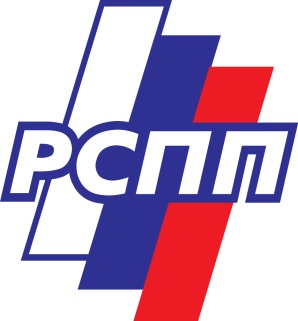 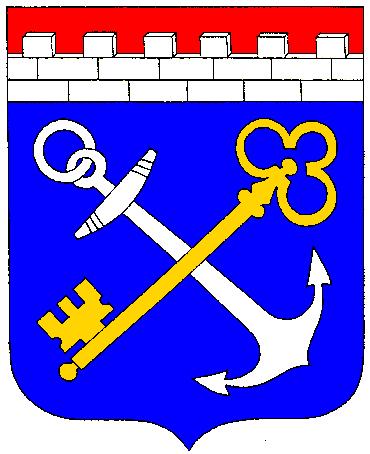 СОЮЗ ПРОМЫШЛЕННИКОВИ ПРЕДПРИНИМАТЕЛЕЙЛЕНИНГРАДСКОЙ ОБЛАСТИ191028, Россия, Санкт-Петербург, ул. Моховая, д. 27-29Тел.: +7 (911) 963-63-62, e-mail: lenrspp@gmail.comОфициальный сайт: www.len.rspp.ruПРОЕКТ ПРОГРАММЫвизита бизнес-миссии в Китайскую Народную Республикув период с 18 по 23 января 2020 годаКраткий маршрут: Санкт-Петербург - Шанхай - Нанкин - пров.Шаньдун (Цзинань) - Пекин - Санкт-ПетербургДень неделиДатаМероприятиеСуббота18 январяВылет из Санкт-ПетербургаСуббота18 январяПрибытие в ШанхайСуббота18 январяРазмещение в гостиницеВоскресение19 январяВстреча с Генеральным консулом РФ в Шанхае Эрнстом Борисовичем Юркиным (ВРИО)Воскресенье19 январяВыезд в район расположения автомобильного кластера Шанхая Цзядин, встреча с руководством района и автопроизводителямиВоскресенье19 январяКультурная программаПонедельник20 январяВыезд в Нанкин на скоростном поезде (время в пути 2,5 часа)Понедельник20 январяПрезентация «Инвестиции, инновации, экспорт» для деловых кругов Нанкина и провинции Цзянсу, встреча 
с Губернатором провинции Цзянсу на полях проведения презентации. Нанкин - столица крупнейшей региональной экономики КНР - провинции Цзянсу, а также место проведения концерта Ленинградского симфонического оркестра. Нанкин - столица крупнейшей региональной экономики КНР - провинции Цзянсу, а также место проведения концерта Ленинградского симфонического оркестра. Нанкин - столица крупнейшей региональной экономики КНР - провинции Цзянсу, а также место проведения концерта Ленинградского симфонического оркестра. Понедельник20 январяВыезд в провинцию Шаньдун на скоростном поезде (время в пути 3 часа)Понедельник20 январяРазмещение в отеле в столице провинции городе ЦзинаньВторник21 январяПрезентация «Инвестиции, инновации, экспорт» для деловых кругов Шаньдуна, встреча с Губернатором провинции Шаньдун на полях проведения презентацииПровинция Шаньдун - третья по величине и наиболее перспективная с точки зрения экономического роста провинция.Провинция Шаньдун - третья по величине и наиболее перспективная с точки зрения экономического роста провинция.Провинция Шаньдун - третья по величине и наиболее перспективная с точки зрения экономического роста провинция.Среда22 январяВыезд в Пекин (3 часа на скоростном поезде)Среда22 январяПрибытие в ПекинСреда22 январяРазмещение в гостиницеСреда22 январяВстреча с Послом РФ в КНР А.И.ДенисовымСреда 22 января Встреча с Торгпредом РФ в КНР С.В. Инюшиным (в Шанхае Торгпредство представлено одним сотрудником на территории генконсульства)Среда22 январяПрезентация «Инвестиции, инновации, экспорт» для деловых кругов КНР, встреча с вице-мэром Пекина на полях проведения презентацииЧетверг23 январяКультурная программа: в том числе посещение мероприятий Симфонического оркестра Ленинградской области в ПекинеЧетверг 23 января Встреча с одной из крупных инвестиционных/высокотехнологических корпораций (на согласовании: «Поли Интернейшнл», «Чайна Констракшн», JD.com, китайского поисковика Baidu.com) или посещение района высоких технологий Пекина ХайдяньПятница 24 января Вылет в Санкт-Петербург